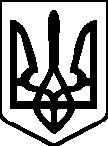 ЧЕРГОВІ МІСЦЕВІ ВИБОРИ25 жовтня 2020 рокуЦЕНТРАЛЬНО-МІСЬКА РАЙОННА У МІСТІ КРИВОМУ РОЗІТЕРИТОРІАЛЬНА ВИБОРЧА КОМІСІЯ   ДНІПРОПЕТРОВСЬКОЇ ОБЛАСТІвул. Свято-Миколаївська, . КривийРіг, Дніпропетровська область, 50000ПОСТАНОВА № 4118 год.30 хв.«18» жовтня  2020року                                                            м. Кривий РігПро реєстрацію офіційних спостерігачів відДНІПРОПЕТРОВСЬКОЇ ОБЛАСНОЇ ОРГАНІЗАЦІЇ ПОЛІТИЧНОЇ ПАРТІЇ «БЛОК ВІЛКУЛА «УКРАЇНСЬКА ПЕРСПЕКТИВА»у Центрально-Міській районній у місті Кривому Розі територіальній виборчій комісії         До Центрально-Міської районної у місті Кривому Розі територіальної виборчої комісії 18жовтня 2020 року надійшла  заява та додані до неї документи від  ДНІПРОПЕТРОВСЬКОЇ ОБЛАСНОЇ ОРГАНІЗАЦІЇ ПОЛІТИЧНОЇ ПАРТІЇ «БЛОК ВІЛКУЛА «УКРАЇНСЬКА ПЕРСПЕКТИВА»  для реєстрації офіційних спостерігачів ДНІПРОПЕТРОВСЬКОЇ ОБЛАСНОЇ ОРГАНІЗАЦІЇ ПОЛІТИЧНОЇ ПАРТІЇ «БЛОК ВІЛКУЛА «УКРАЇНСЬКА ПЕРСПЕКТИВА» у  Центрально-Міській районній у місті Кривому Розі територіальній виборчій комісії .         Розглянувши вищезгадані документи від  ДНІПРОПЕТРОВСЬКОЇ ОБЛАСНОЇ ОРГАНІЗАЦІЇ ПОЛІТИЧНОЇ ПАРТІЇ «БЛОК ВІЛКУЛА «УКРАЇНСЬКА ПЕРСПЕКТИВА»,   Центрально-Міська районна у місті Кривому Розі територіальна виборча комісія встановила їх відповідність вимогам  частині четвертої та п’ятої статті 60 Виборчого кодексу України.          Враховуючи вищевказане, на підставі статті 239 Виборчого кодексу України та Постанови ЦВК від 10 вересня 2020 року №244 «Про клопотання громадських організацій щодо надання дозволу мати офіційних спостерігачів під час місцевих виборів 25 жовтня 2020 року, Центрально-Міська районна у місті Кривому Розі територіальна виборча комісія постановляє:1. Зареєструвати офіційних спостерігачів ДНІПРОПЕТРОВСЬКОЇ ОБЛАСНОЇ ОРГАНІЗАЦІЇ ПОЛІТИЧНОЇ ПАРТІЇ «БЛОК ВІЛКУЛА «УКРАЇНСЬКА ПЕРСПЕКТИВА» на місцевих виборах 25 жовтня 2020року у  Центрально-Міській районній у місті Кривому Розі територіальній виборчій комісії.2. Видати посвідчення за формою, встановленою Центральною виборчою комісією, представнику ДНІПРОПЕТРОВСЬКОЇ ОБЛАСНОЇ ОРГАНІЗАЦІЇ ПОЛІТИЧНОЇ ПАРТІЇ «БЛОК ВІЛКУЛА «УКРАЇНСЬКА ПЕРСПЕКТИВА» Миронову Олександру Олександровичу.3. Цю постанову оприлюднити на  офіційному веб-сайті виконавчого комітету Центрально-Міської районної у місті ради та на дошці оголошень Центрально-Міської районної у місті ради.Голова Центрально-Міської районної 
у місті Кривому Розі територіальноївиборчої комісії                                                                                               Н.Медведюк
Секретар Центрально-Міської районної 
у місті Кривому Розі територіальноївиборчої комісії                                                                                                 І. ГальченкоДодаток до постановиЦентрально-Міської районноїу місті Кривому Розі територіальної виборчої комісіїз чергових місцевих виборіввід  18.10. 2020 №40Відомостіпро зареєстрованих офіційних спостерігачіввід ДНІПРОПЕТРОВСЬКОЇ ОБЛАСНОЇ ОРГАНІЗАЦІЇ ПОЛІТИЧНОЇ ПАРТІЇ «БЛОК ВІЛКУЛА «УКРАЇНСЬКА ПЕРСПЕКТИВА»Секретар Центрально-Міської районної у місті Кривому Розі територіальної виборчої комісії							І. Гальченко №з/пПрізвище, 
власне ім’я(усі власні імена)та по батькові(за наявності)Число, місяць, 
рік народження(чч.мм.рррр.)ГромадянствоМісцероботиПосада(заняття)Тетеріна Наталія Володимирівна24.06.1970Громадянка УкраїниКриворізька гімназія №104 Криворізької міської радиВчительКаршина Марина Ігорівна05.04.1982Громадянка УкраїниПідприємство об'єднання громадян Криворізьке учбово-виробниче підприємство Українського товариства сліпихІнженерГорб Альона Сергіївна07.06.2000Громадянка УкраїниДніпропетровський національний університет ім. О. ГончараСтудентМіголь Роман Сергійович23.10.1980Громадянин УкраїниФізична-особа підприємецьФізична-особа підприємецьРижков Олег Михайлович31.07.1962Громадянин УкраїниТимчасово не працюючийТимчасово не працюючийВальков Олександр Володимирович04.05.1979Громадянин УкраїниТимчасово не працюючийТимчасово не працюючийЧередниченко Ігор Анатолійович28.02.1970Громадянин УкраїниВідокремлений структурний підрозділ "Криворізький фаховий коледж НАУ"ВикладачКоцюба Оксана Валеріївна07.09.1980Громадянка УкраїниКриворізька загальноосвітня школа №60 Криворізької міської радиСекретарПетренко Людмила Анатоліївна27.06.1968Громадянка УкраїниКриворізький економічний інститут Київського економічного університету ім.        В. ГетьманаЧерговийСмолінська Наталія Володимирівна16.09.1992Громадянка УкраїниТовариство з обмеженою відповідальністю «Сервіс центр побутового обслуговування»МенеджерДивенко Світлана Іванівна03.10.1970Громадянка УкраїниФізична-особа підприємецьФізична-особа підприємецьНовохатько Евгеній Олександрович20.03.2002Громадянин УкраїниПолітехнічний фаховий коледж Криворізького національного університетуСтудентКоноваленко Ганна Іванівна18.12.1971Громадянка УкраїниТимчасово не працюючийТимчасово не працюючийЗавгородня Марія Михайлівна25.02.1960Громадянка УкраїниТовариство з обмеженою відповідальністю "Петра Трейд"МенеджерКачан Галина Борисівна01.12.1969Громадянка УкраїниКриворізька загальноосвітня школа №79 Криворізької міської радиВчительМиронов Андрій Сергійович12.09.1982Громадянин УкраїниТимчасово не працюючийТимчасово не працюючийМанушин Максим Борисович02.09.1982Громадянин УкраїниКомунальний позашкільний навчальний заклад "Станція юних техніків Довгинцівського району"Керівник гурткаШевченко Катерина Олександрівна09.02.2001Громадянка УкраїниУніверситет економіки та торгівлі ім.          Туган-БарановськогоСтудентЧерноіваненко Марина Олегівна14.02.1985Громадянка УкраїниТимчасово не працюючийТимчасово не працюючийЧіпижна Дар'я Василівна25.11.1993Громадянка УкраїниТимчасово не працюючаТимчасово не працюючаСемко Людмила Іванівна03.02.1964Громадянка УкраїниКриворізька гімназія №39 Криворізької міської радиВчительГришина Вікторія Костянтинівна15.03.1998Громадянка УкраїниТимчасово не працюючийТимчасово не працюючийЛитвинов Андрій Миколайович05.12.1977Громадянин УкраїниПенсіонерПенсіонерСамсонова Світлана Вікторівна05.01.1974Громадянка УкраїниТимчасово не працюючийТимчасово не працюючийКулакова Оксана Юріївна03.04.1979Громадянка УкраїниКриворізька гімназія №29 Криворізької міської радиВчительТаран Ірина Анатоліївна10.09.1970Громадянка УкраїниКриворізька гімназія №30 Криворізької міської радиПедагог-організаторАкопян Ірина Василівна17.06.1957Громадянка УкраїниПенсіонерПенсіонерПіотровський Вадим Олександрович04.08.1993Громадянин УкраїниТимчасово не працюючийТимчасово не працюючийІгнатюк Євгенія Юріївна12.06.1981Громадянка УкраїниКриворізька гімназія №13 Криворізької міської радиПомічник вихователяМакогон Катерина Юріївна11.10.1983Громадянка УкраїниКриворізька гімназія №13 Криворізької міської радиВчительПозняков Станіслав Вадимович19.12.1989Громадянин УкраїниФізична-особа підприємецьФізична-особа підприємецьКучиць Євгеній Аркадійович09.05.1949Громадянин УкраїниКриворізька загальноосвітня школа №23 Криворізької міської радиВчительАликберова Ольга Аліаскерівна16.08.1960Громадянка УкраїниТимчасово не працюючаТимчасово не працюючаФетісов Олександр Олександрович09.12.1977Громадянин УкраїниТовариство з обмеженою відповідальністю "Смак маркет"МенеджерБзенко Сергій Петрович12.11.1983Громадянин УкраїниТимчасово не працюючийТимчасово не працюючийШкляр Оксана Богданівна04.09.1974Громадянка УкраїниКриворізький Центрально-Міський ліцейВчительКрохіна Вікторія Валеріївна29.07.1972Громадянка УкраїниКриворізький Центрально-Міський ліцейВчительДолгорук Микита Сергійович10.06.1999Громадянин УкраїниУніверситет економіки та торгівлі ім. Туган-БарановськогоСтудентФалькова Тетяна Сергіївна27.01.1984Громадянка УкраїниТимчасово не працюючаТимчасово не працюючаЛось Денис Сергійович25.03.2001Громадянин УкраїниТимчасово не працюючийТимчасово не працюючийШкурко Олексій Михайлович30.03.1982Громадянин УкраїниТимчасово не працюючийТимчасово не працюючийКочерга Алла Олександрівна01.01.1970Громадянка УкраїниТимчасово не працюючаТимчасово не працюючаПозняков Владислав Вадимович17.06.1997Громадянин УкраїниТимчасово не працюючийТимчасово не працюючийНіколенко Микола Володимирович10.07.1969Громадянин УкраїниТимчасово не працюючийТимчасово не працюючийНіколенко Вікторія Миколаївна02.06.1995Тимчасово не працюючаТимчасово не працюючаТимчасово не працююча